Accredited Club 2021/22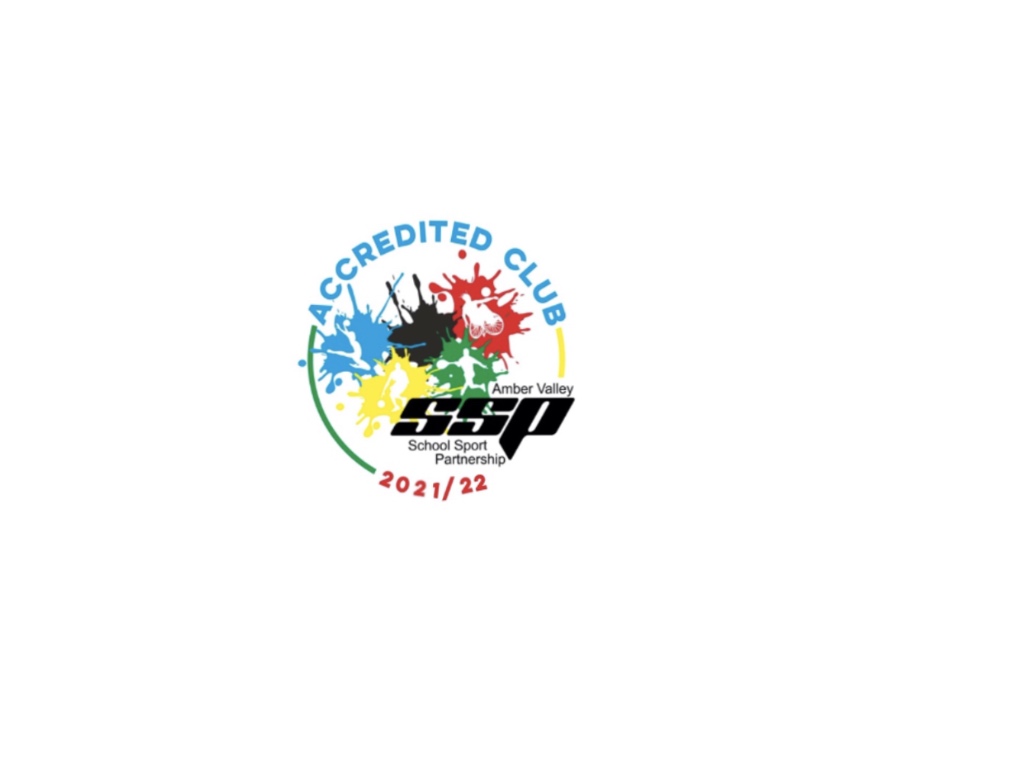 Amber Valley School Sport Partnership is committed to supporting both schools and sports clubs to encourage young people to take part in sport and physical activity, to do this AVSSP aims to promote local clubs through school links to provide sporting opportunities to students while helping local clubs to thrive. The application form below will help us to promote your club across Amber Valley as a 2021/22 accredited club.Key InformationClub name: _____________________________________________________________________________Key Contact:  _________________   Email:  __________________  Phone Number: ___________________Key Contact 2:  ________________  Email: ___________________ Phone Number: ___________________Main Club Address: ______________________________________________________________________________________________________________________________________________________________________________Club PolicyDoes your club have a formal constitution (please tick as appropriate):                             Yes 	No 	                                   Not sure                                                                  Is your club committed to equal opportunities:	             Yes 				           No 				    Not sure Does your club have a Health & Safety policy:Yes 				            No 	 	                               Not sure                                                                   Does your club have a Safeguarding policy:		Yes 				            No 				     Not sure Does your club have relevant insurance:  		Yes 				            No 				     Not sure Do lead club coaches hold an NGB Level 2 certificate or equivalent:All lead coaches hold Level 2 			Most lead coaches hold Level 2 		      A few coaches hold Level 2 			None of our coaches hold a Level 2 				 Age GroupsPlease indicate the age groups representing your club, where age groups are linked or cover two age ranges please tick both relevant boxes:U5        U6       U7     U8    U9       U10     U11     U12           U13      U14        U15       U16      U17       U18 Training TimesUse the list below to detail training times for relevant age groups to allow promotion of sessions and playing opportunities:Monday: _________________________________		Friday: _________________________________Tuesday: _________________________________		Saturday: _______________________________Wednesday: ______________________________		Sunday: ________________________________Thursday: ________________________________Working with AVSSPPlease indicate the level of input you would be interested in providing in order to promote your club (please note; answering this question is not in any way a formal commitment with further discussion between AVSSP and the club key moving forward)Provide club information to be publicised on AVSSP website Provide fliers or other marketing material to be distributed through school links Attend relevant AVSSP event to support the event and promote your club Host an AVSSP event on your club site Provide a coach to deliver coaching sessions in local schools Provide AVSSP with a photo consent document prior to any promotional content Benefits of working with AVSSPPromotion network of 69 Amber Valley schools as well as formal links across DerbyshireEvery child in Amber Valley is linked to AVSSP through PE, Physical Activity, Events or LeadershipAVSSP staff work with 12,000 students per week within school environmentsClose to 10,000 young people attend AVSSP events per yearOver 5,500 pupils attend AVSSP Holiday provision Accredited Club Artwork sent to the club for use on publications etcWrite up on AVSSP website which see’s 6000 hits per month on averagePromotion through AVSSP social media which has a large following of over 3,000 usersPlease return your completed form electronically to info@avssp.co.uk alternatively return a printed version by post to:AVSSPRiddings Community CentreWest StreetRiddingsDE55 4EW